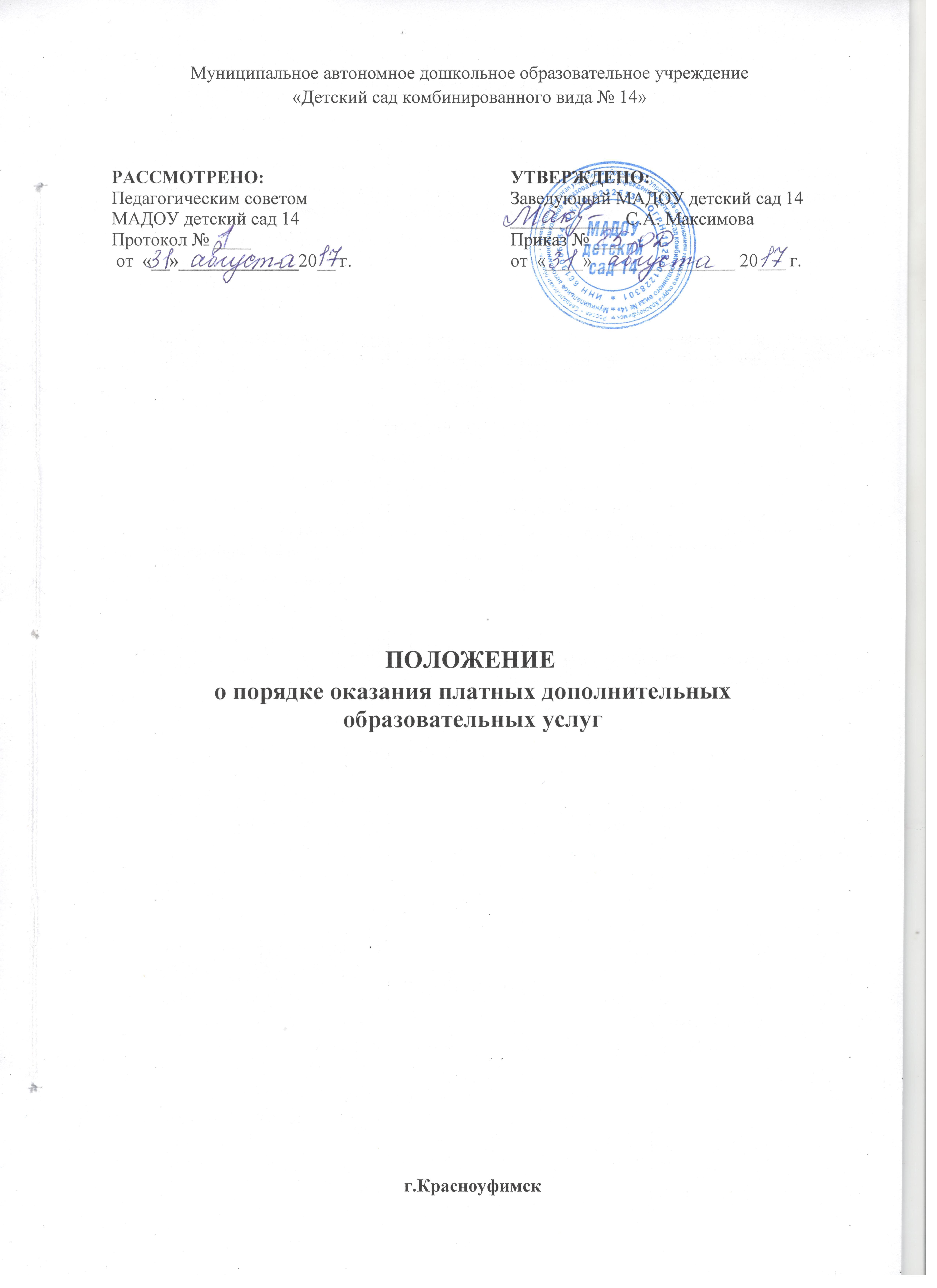 1. Общие положения.1.1. Настоящее Положение о порядке оказания платных дополнительных образовательных услуг (далее – Положение) Муниципального автономного дошкольного образовательного учреждения «Детский сад комбинированного вида № 14» (далее – МАДОУ детский сад 14) разработано в соответствии с действующими нормативными правовыми актами: Федеральным законом Российской Федерации «Об образовании в Российской Федерации» от 29.12.2012 г. № 273-ФЗ; Законом Российской Федерации «О защите прав потребителей» Закон РФ от 07.02.1992 N 2300-1; Постановлением Правительства Российской Федерации «Об утверждении Правил оказания платных образовательных услуг» от 15.08.2013 № 706; Приказом Министерства образования и науки Российской Федерации от 25.10.2013 г. № 1185 «Об утверждении примерной  формы договора об образовании на обучение по дополнительным образовательным программам»; Уставом МАДОУ детский сад 14.1.2. Настоящее Положение регулирует отношения, возникающие между заказчиком (потребителем) и исполнителем при оказании платных образовательных услуг в МАДОУ детский сад 14.1.3. Понятия, используемые в настоящем Положении МАДОУ детский сад 14:«Заказчик» – физическое и (или) юридическое лицо, имеющее намерение заказать либо заказывающее платные образовательные услуги для себя или иных лиц на основании договора;«Исполнитель» – организация, осуществляющая образовательную деятельность и предоставляющая платные образовательные услуги обучающемуся (к организации, осуществляющей образовательную деятельность, приравниваются индивидуальные предприниматели, осуществляющие образовательную деятельность);«Недостаток платных образовательных услуг» - несоответствие платных образовательных услуг или обязательным требованиям, предусмотренным законом либо в установленном им порядке, или условиям договора (при их отсутствии или неполноте условий обычно предъявляемым требованиям), или целям, для которых платные образовательные услуги обычно используются, или целям, о которых исполнитель был поставлен в известность заказчиком при заключении договора, в том числе оказания их не в полном объеме, предусмотренном образовательными программами;«Обучающийся» - физическое лицо, осваивающее образовательную программу;«Платные образовательные услуги» - осуществление образовательной деятельности по заданиям и за счет средств физических и (или) юридических лиц по договорам об образовании, заключаемым при приеме на обучение (далее - договор);«Существенный недостаток платных образовательных услуг» - неустранимый недостаток, или недостаток, который не может быть устранен без несоразмерных расходов или затрат времени, или выявляется неоднократно, или проявляется вновь после его устранения, или другие подобные недостатки.1.4.Платные дополнительные образовательные услуги не могут быть оказаны вместо образовательной деятельности, финансовое обеспечение которой осуществляется за счет бюджетных ассигнований бюджетов субъекта Российской Федерации, местных бюджетов. Средства, полученные исполнителем при оказании таких платных образовательных услуг, возвращаются лицам, оплатившим эти услуги.1.5.МАДОУ детский сад 14 вправе осуществлять образовательную деятельность  за счет средств физических и (или) юридических лиц платные образовательные услуги, не предусмотренные установленным муниципальным заданием либо соглашением о предоставлении субсидии на возмещение затрат, на одинаковых при оказании одних и тех же услуг условиях.1.6.Отказ заказчика от предлагаемых ему платных образовательных услуг не может быть причиной изменения объема и условий уже предоставляемых ему исполнителем образовательных услуг.1.7.Исполнитель обязан обеспечить заказчику оказание платных образовательных услуг в полном объеме в соответствии с образовательными программами (частью образовательной программы) и условиями договора.1.8.Исполнитель вправе снизить стоимость платных образовательных услуг по договору с учетом покрытия недостающей стоимости платных образовательных услуг за счет собственных средств исполнителя, в том числе средств, полученных от приносящей доход деятельности, добровольных пожертвований и целевых взносов физических и (или) юридических лиц. Основания и порядок снижения стоимости платных образовательных услуг устанавливаются локальным нормативным актом и доводятся до сведения заказчика и (или) обучающегося.1.9.Увеличение стоимости платных образовательных услуг после заключения договора не допускается, за исключением увеличения стоимости указанных услуг с  учетом уровня инфляции, предусмотренного основным характеристиками федерального бюджета на очередной финансовый год и плановый периодИнформация о платных образовательных услугах, порядок заключения договоров2.1.Исполнитель обязан до заключения договора и в период его действия предоставлять заказчику достоверную информацию о себе и об оказываемых платных образовательных услугах, обеспечивающую возможность их правильного выбора.2.2.Исполнитель обязан довести до заказчика информацию, содержащую сведения о предоставлении платных образовательных услуг в порядке и объеме, которые предусмотрены Законом Российской Федерации «О защите прав потребителей» и Федеральным законом «Об образовании в Российской Федерации».2.3.Информация, предусмотренная пунктами 2.1. и 2.2. настоящего Положения, предоставляется исполнителем в месте фактического осуществления образовательной деятельности.2.4.Договор заключается в простой письменной форме и содержит следующие сведения (Приложение № 1):а) Полное наименование исполнителя – юридического лица; б)   Место нахождения исполнителя;в) Наименование или фамилия, имя, отчество заказчика, телефон заказчика; г)   Место нахождения или место жительства заказчика;д) Фамилия, имя, отчество представителя исполнителя и (или) заказчика, реквизиты документа, удостоверяющего полномочия представителя исполнителя и (или) заказчика;е) Фамилия, имя, отчество обучающегося, его  место  жительства,  телефон  (указывается в случае оказания платных образовательных услуг в пользу обучающегося, не являющегося заказчиком по договору);ж) Права, обязанности и ответственность исполнителя, заказчика и обучающегося; з)   Полная стоимость образовательных услуг, порядок их оплаты;и) Сведения	о	лицензии	на	осуществление	образовательной	деятельности(наименование лицензирующего органа, номер и дата регистрации лицензии);к) Вид, уровень и (или) направленность образовательной программы (часть образовательной программы определенного уровня, вида и (или) направленности);л)   Форма обучения;м) Сроки освоения образовательной программы (продолжительность обучения); н)  Порядок изменения и расторжения договора;о) Другие необходимые сведения, связанные со спецификой оказываемых платных образовательных услуг.2.5.Договор не может содержать условия, которые ограничивают права лиц, имеющих право на получение образования определенного уровня и направленности и подавших заявление о приеме на обучение (далее - поступающие), и обучающихся или снижают уровень предоставления им гарантий по сравнению с условиями, установленными законодательством Российской Федерации об образовании. Если условия, ограничивающие права поступающих и обучающихся или снижающие уровень предоставления им гарантий, включены в договор, такие условия не подлежат применению.2.6.Сведения, указанные в договоре, должны соответствовать информации, размещенной на официальном сайте МАДОУ детский сад 14 в информационно- телекоммуникационной сети «Интернет» на дату заключения договора.2.7.Договор составляется в двух экземплярах, по одному для каждой из Сторон. Все экземпляры имеют одинаковую юридическую силу.3. Ответственность Исполнителя и ЗаказчикаЗа неисполнение либо ненадлежащее исполнение обязательств по договору Исполнитель и Заказчик несут ответственность, предусмотренную договором и законодательством Российской Федерации.При обнаружении недостатка платных образовательных услуг, в том числе оказания их не в полном объеме, предусмотренном образовательными программами (частью образовательной программы), Заказчик вправе по своему выбору потребовать:а)   Безвозмездного оказания образовательных услуг;б)   Соразмерного уменьшения стоимости оказанных платных образовательных услуг; в)  Возмещения  понесенных  им  расходов  по  устранению   недостатков     оказанныхплатных образовательных услуг своими силами или третьими лицами.Заказчик вправе отказаться от исполнения договора и потребовать полного возмещения убытков, если в установленный договором срок недостатки платных образовательных услуг не устранены исполнителем. Заказчик также вправе отказаться от исполнения договора, если им обнаружен существенный недостаток оказанных платных образовательных услуг или иные существенные отступления от условий договора.Если Исполнитель нарушил сроки оказания платных образовательных услуг (сроки начала и (или) окончания оказания платных образовательных услуг и (или) промежуточные сроки оказания платной образовательной услуги) либо если во время оказания платных образовательных услуг стало очевидным, что они не будут осуществлены в срок, заказчик вправе по своему выбору:а) Назначить Исполнителю новый срок, в течение которого исполнитель должен приступить к оказанию платных образовательных услуг и (или) закончить оказание платных образовательных услуг;б) Поручить оказать платные образовательные услуги третьим лицам за разумную цену и потребовать от исполнителя возмещения понесенных расходов;в) Потребовать уменьшения стоимости платных образовательных услуг; г)  Расторгнуть договор.Заказчик вправе потребовать полного возмещения убытков, причиненных ему в связи с нарушением сроков начала и (или) окончания оказания платных образовательных услуг, а также в связи с недостатками платных образовательных услуг.По инициативе Исполнителя договор может быть расторгнут в одностороннем порядке в следующем случае:а) Применение к обучающему, достигшему возраста 15 лет, отчисления как меры дисциплинарного взыскания;б) Невыполнение обучающимися по образовательной программе (части образовательной программы) обязанностей по добросовестному освоению такой образовательной программы (части образовательной программы) и выполнению учебного плана;в) Установление нарушения порядка приема в осуществляющую образовательную деятельность организацию, повлекшего по вине обучающегося его незаконное зачисление в МАДОУ детский сад 14;г)  Просрочка оплаты стоимости платных образовательных услуг;д) Невозможность надлежащего исполнения обязательств по оказанию платных образовательных услуг вследствие действий (бездействия) обучающегося.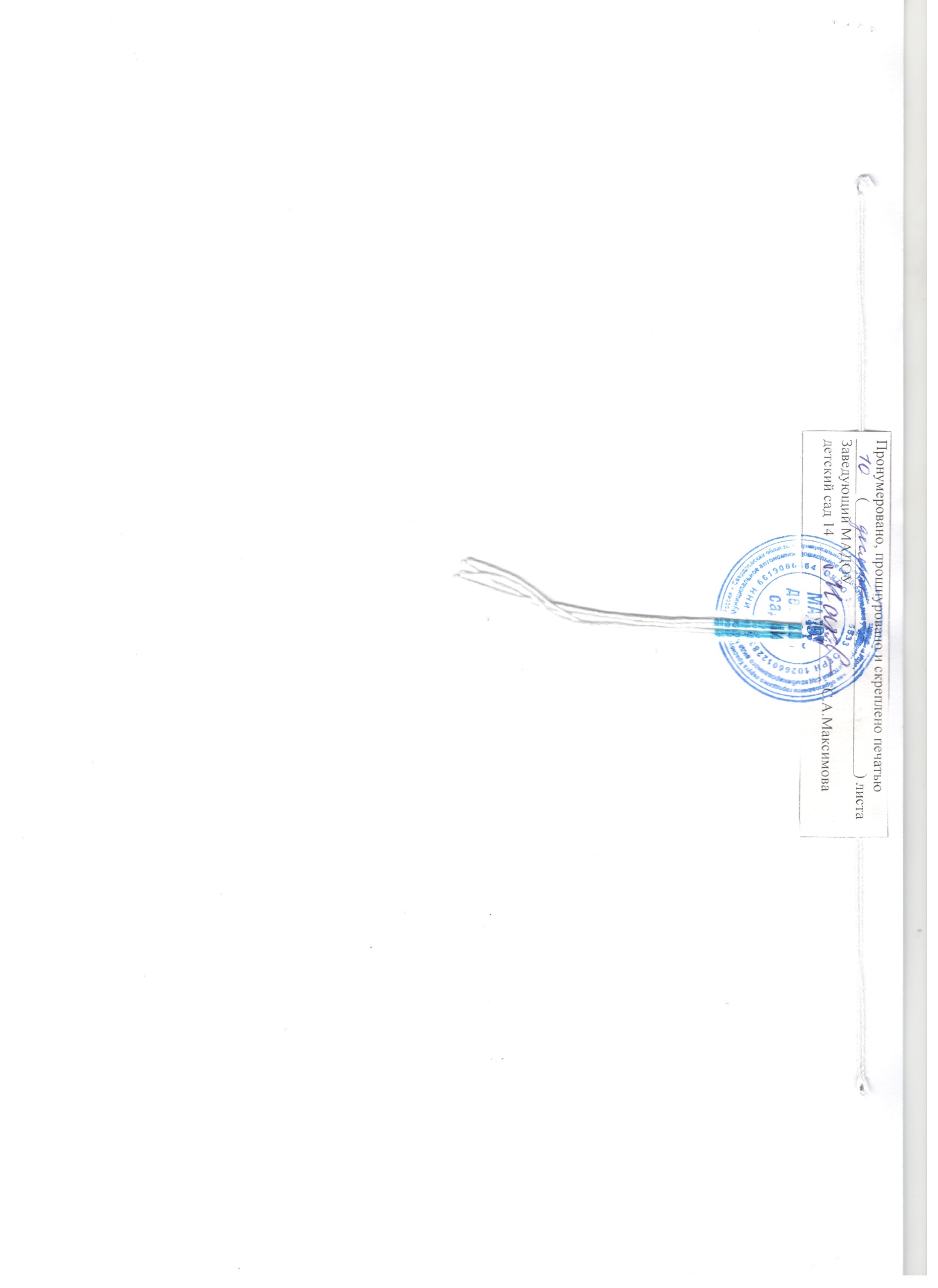 